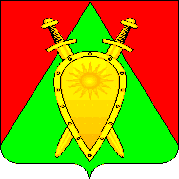 Администрация городского округа ЗАТО п. ГорныйП О С Т А Н О В Л Е Н И Е05 июня 2023 года			      	                                                    № 172Об утверждении Порядка осуществления бюджетныхполномочий главными администраторами доходов бюджетагородского округа ЗАТО п. Горный, являющимися органами местного самоуправления городского округа ЗАТО п. Горный и (или) находящимися в их ведении муниципальными казенными учреждениями городского округа ЗАТО п. Горный В соответствии со статьей 160.1 Бюджетного кодекса Российской Федерации, постановлением Правительства Российской Федерации от 16.09.2021 № 1569 «Об утверждении общих требований к закреплению за органами государственной власти (государственными органами) субъекта Российской Федерации, органами управления территориальными фондами обязательного медицинского страхования, органами местного самоуправления, органами местной администрации полномочий главного администратора доходов бюджета и к утверждению перечня главных администраторов доходов бюджета субъекта Российской Федерации, бюджета территориального фонда обязательного медицинского страхования, местного бюджета» и в целях совершенствования правового регулирования вопросов осуществления органами местного самоуправления городского округа ЗАТО п. Горный и (или) находящимися в их ведении казенными учреждениями бюджетных полномочий главных администраторов доходов администрация городского округа ЗАТО п. Горный  п о с т а н о в л я е т:1. Утвердить Порядок осуществления бюджетных полномочий главными администраторами доходов бюджета городского округа ЗАТО п. Горный, являющимися органами местного самоуправления городского округа ЗАТО п. Горный и (или) находящимися в их ведении муниципальными казенными учреждениями городского округа ЗАТО п.Горный согласно приложению.2. Настоящее постановление довести до главных администраторов (администраторов), подведомственных и расположенных на территории городского округа ЗАТО п. Горный.3.	Настоящее постановление опубликовать (обнародовать) на официальном сайте городского округа ЗАТО п. Горный https://gorniy.75.ru. 4.	Настоящее постановление вступает в силу после его официального опубликования (обнародования).5. Контроль за исполнением настоящего постановления оставляю за собойИ.о. главы ЗАТО п. Горный						  М.А. ФедороваГлавный специалист администрациигородского округа ЗАТО п. Горный______________________ О.Е. Страмилова«____» _________ 2023 г.Председатель комитета по финансамадминистрации ЗАТО п. Горный______________________ Л.В. Трагерюк«____» _________ 2023 г.Приложение к постановлению администрациигородского округа ЗАТО п. Горный от 05 июня 2023 г.  № 172Порядок осуществления бюджетных полномочий главными администраторами доходов бюджета городского округа ЗАТО п. Горный, являющимися органами местного самоуправления городского округа ЗАТО п. Горный и (или) находящимися в их ведении муниципальными казенными учреждениямигородского округа ЗАТО п. Горный1. Настоящий Порядок осуществления бюджетных полномочий главными администраторами доходов бюджета городского округа ЗАТО п.Горный, являющимися органами местного самоуправления городского округа ЗАТО п. Горный и (или) находящимися в их ведении муниципальными казенными учреждениями городского округа ЗАТО п.Горный (далее – Порядок) определяет правила осуществления органами местного самоуправления городского округа ЗАТО п. Горный и (или) находящимися в их ведении казенными учреждениями бюджетных полномочий главного администратора доходов бюджета городского округа ЗАТО п. Горный (далее – главные администраторы доходов). 2. Главные администраторы доходов: 2.1 формируют и утверждают перечень администраторов доходов бюджетов, подведомственных главному администратору (при их наличии). 2.2 формируют и представляют в комитет по финансам администрации ЗАТО п. Горный (далее – комитет по финансам) следующие документы: а) сведения для составления проекта бюджета городского округа ЗАТО п. Горный (далее – местный бюджет) на очередной финансовый год и плановый период в соответствии с законодательством Российской Федерации и Забайкальского края, включающие:- прогнозируемый объем доходов местного бюджета на очередной финансовый год и плановый период с разбивкой администрируемых источников доходов местного бюджета по кодам классификации доходов бюджетов Российской Федерации;- пояснительную записку с обоснованием прогнозируемых объемов доходов местного бюджета на очередной финансовый год и плановый период, их сопоставление с параметрами текущего года с указанием причин и факторов изменений;б) сведения для составления и ведения кассового плана местного бюджета на текущий финансовый год в порядке и сроки, установленные Министерством финансов Забайкальского края и нормативными правовыми актами администрации городского округа ЗАТО п. Горный (далее – администрации);в) иные сведения в соответствии с законодательством Российской Федерации, Забайкальского края и нормативными правовыми актами администрации;г) аналитические материалы по исполнению в текущем финансовом году администрируемых источников доходов местного бюджета по кодам классификации доходов бюджетов Российской Федерации не позднее 20-го числа месяца, следующего за отчетным кварталом;д) в текущем финансовом году сводную бюджетную отчетность (за первый квартал, полугодие, 9 месяцев текущего года, год) на основании бюджетной отчетности подведомственных администраторов доходов местного бюджета в сроки, установленные Министерством финансов и нормативными правовыми актами администрации. Одновременно с бюджетной отчетностью главного администратора доходов представляется пояснительная записка.2.3 формируют и представляют годовую бюджетную отчетность главного администратора доходов бюджета в Контрольно-счетный орган городского округа ЗАТО п. Горный для внешней проверки не позднее 15 февраля текущего финансового года.2.4 исполняют в случае необходимости полномочия администратора доходов местного бюджета.2.5 представляют информацию об изменении функций главного администратора доходов местного бюджета в Министерство финансов Забайкальского края и Управление Федерального казначейства по Забайкальскому краю (далее – Управление Федерального казначейства) для уточнения закрепленных за ними источников доходов местного бюджета.2.6 доводят до плательщиков сведения по заполнению расчетных документов.2.6.1 представляют для включения в перечень источников доходов Российской Федерации и реестр источников доходов бюджета Забайкальского края сведения о закрепленных за ними источниках доходов в соответствии с Порядком формирования и ведения реестра источников доходов бюджета Забайкальского края и реестра источников доходов бюджета Территориального фонда обязательного медицинского страхования Забайкальского края, утвержденным постановлением Правительства Забайкальского края от 16 декабря 2016 года № 468.2.6.2 утверждают методику прогнозирования поступлений доходов в местный бюджет, включающую все доходы, в отношении которых они осуществляют полномочия главных администраторов доходов, а также все доходы местного бюджета, полномочия главных администраторов которых осуществляют их территориальные органы (подразделения) и казенные учреждения, находящиеся в их ведении, в соответствии с общими требованиями к такой методике.2.6.3 организуют осуществление контроля за исполнением подведомственными им администраторами доходов местного бюджета их бюджетных полномочий.2.7 осуществляют иные бюджетные полномочия, установленные Бюджетным кодексом Российской Федерации и принимаемыми в соответствии с ним нормативными правовыми актами, регулирующими бюджетные правоотношения.2.8 осуществляют иные бюджетные полномочия, установленные законодательством Российской Федерации и принимаемыми в соответствии с ним нормативными правовыми актами.2.9 принимают и доводят до соответствующих администраторов доходов местного бюджета не позднее 5 рабочих дней после принятия правовые акты о наделении своих подразделений и казенных учреждений, находящихся в их ведении, полномочиями администраторов доходов местного бюджета, которые должны содержать:а) перечень казенных учреждений городского округа ЗАТО п. Горный, наделенных полномочиями администраторов доходов местного бюджета, с указанием переданных полномочий органа местного самоуправления городского округа ЗАТО п. Горный по оказанию муниципальных услуг, иных полномочий по исполнению муниципальных функций;б) указание об осуществлении администраторами доходов местного бюджета следующих бюджетных полномочий:- определение порядка заполнения (составления) и отражения в бюджетном учете первичных документов по администрируемым доходам местного бюджета;-  начисление, учет и контроль за правильностью исчисления, полнотой и своевременностью осуществления платежей в местный бюджет, пеней и штрафов по ним;-  взыскание задолженности по платежам в местный бюджет, пеней и штрафов;-  принятие решений о возврате излишне уплаченных (взысканных) платежей в местный бюджет, пеней и штрафов, а также процентов за несвоевременное осуществление такого возврата и процентов, начисленных на излишне взысканные суммы, и представление в Управление Федерального казначейства поручений для осуществления возврата в порядке, установленном Министерством финансов Российской Федерации;- принятие решений о зачете (уточнении) платежей в бюджеты бюджетной системы Российской Федерации и представление уведомлений в Управление Федерального казначейства;-    определение порядка действий администраторов доходов бюджетов при уточнении невыясненных поступлений в соответствии с нормативными правовыми актами Российской Федерации, в том числе нормативными правовыми актами Министерства финансов Российской Федерации;-    формирование и представление главному администратору доходов местного бюджета сведений и бюджетной отчетности, необходимых для осуществления полномочий главного администратора доходов местного бюджета;-  направление информации, необходимой для уплаты денежных средств физическими и юридическими лицами за муниципальные услуги, а также иных платежей, являющихся источниками формирования доходов бюджетов бюджетной системы Российской Федерации, в Государственную информационную систему о государственных и муниципальных платежах в соответствии с Федеральным законом от 27 июля 2010 года № 210-ФЗ «Об организации предоставления государственных и муниципальных услуг»;- списание (восстановление) в бюджетном (бухгалтерском) учете задолженности по платежам в местный бюджет на основании решения о признании безнадежной к взысканию задолженности по платежам в местный бюджет, принимаемым в порядке, определенном главными администраторами доходов местного бюджета в соответствии с общими требованиями, установленными постановлением Правительства Российской Федерации от 06 мая 2016 года № 393 «Об общих требованиях к порядку принятия решений о признании безнадежной к взысканию задолженности по платежам в бюджеты бюджетной системы Российской Федерации»;-   осуществление принудительного взыскания с плательщика платежей в местный бюджет, пеней и штрафов по ним через судебные органы или через органы принудительного исполнения Российской Федерации в случаях, предусмотренных законодательством Российской Федерации, в том числе доведение до суда (мирового судьи) и (или) судебного пристава информации, необходимой для заполнения платежного документа, в соответствии с нормативными правовыми актами Российской Федерации, в том числе нормативными правовыми актами Министерства финансов Российской Федерации;-   доведение до плательщиков сведений о реквизитах соответствующих счетов, открытых в Управлении Федерального казначейства, и иных сведений, необходимых для заполнения платежного документа, в соответствии с нормативными правовыми актами Российской Федерации, в том числе нормативными правовыми актами Министерства финансов Российской Федерации;в) определение порядка действий администраторов доходов бюджетов по взысканию дебиторской задолженности по платежам в бюджет, пеням и штрафам по ним в досудебном порядке (с момента истечения срока уплаты соответствующего платежа в бюджет (пеней, штрафов) до начала работы по их принудительному взысканию);г) требование об установлении администраторами доходов бюджетов регламента реализации полномочий по взысканию дебиторской задолженности по платежам в бюджет, пеням и штрафам по ним, разработанного в соответствии с общими требованиями, установленными Министерством финансов Российской Федерации.3. Главные администраторы доходов бюджета не позднее 15 дней до начала финансового года утверждают и доводят до казенных учреждений, находящихся в их ведении, порядок осуществления и наделения их полномочиями администратора доходов бюджетов, содержащий следующие положения:3.1 закрепление за подведомственными администраторами доходов местного бюджета источников доходов местного бюджета, полномочия по администрированию которых они осуществляют, с указанием нормативных правовых актов Российской Федерации и Забайкальского края, являющихся основанием для администрирования данных видов платежей.3.2 наделение администраторов доходов местного бюджета в отношении закрепленных за ними источников доходов местного бюджета следующими бюджетными полномочиями:- начисление, учет и контроль за правильностью исчисления, полнотой и своевременностью осуществления платежей в бюджет, пеней и штрафов по ним;- взыскание задолженности по платежам в бюджет, пеней и штрафов по ним;- принятие решений о возврате излишне уплаченных (взысканных) платежей в бюджет, пеней и штрафов по ним, а также процентов за несвоевременное осуществление такого возврата и процентов, начисленных на излишне взысканные суммы, и представление в Управление Федерального казначейства поручений (сообщений) для осуществления возврата в порядке, установленном Министерством финансов Российской Федерации;-  принятие решения о зачете (уточнении) платежей в местный бюджет и представление соответствующего уведомления в Управление Федерального казначейства.3.3 определение порядка заполнения (составления) и отражения в бюджетном учете первичных документов по администрируемым источникам доходов местного бюджета.3.4 определение порядка действий администраторов доходов местного бюджета при уточнении невыясненных поступлений в соответствии с нормативными правовыми актами Российской Федерации, в том числе нормативными правовыми актами Министерства финансов Российской Федерации.3.5 определение порядка действий администраторов доходов местного бюджета при принудительном взыскании ими с плательщика платежей в местный бюджет, а также пеней и штрафов по ним.3.6 определение порядка, форм и сроков представления администратором доходов местного бюджета главному администратору доходов местного бюджета сведений и бюджетной отчетности, необходимых для осуществления полномочий главного администратора доходов местного бюджета.3.6.1 предоставление информации, необходимой для уплаты денежных средств физическими и юридическими лицами за муниципальные услуги, а также иных платежей, являющихся источниками формирования доходов бюджетов бюджетной системы Российской Федерации, в Государственную информационную систему о государственных и муниципальных платежах в соответствии с порядком, установленным Федеральном законом от 27 июля 2010 года № 210-ФЗ «Об организации предоставления государственных и муниципальных услуг», за исключением случаев, предусмотренных законодательством Российской Федерации.3.6.2 принятие решений о признании безнадежной к взысканию задолженности по платежам в местный бюджет.3.7 иные положения, необходимые для реализации полномочий администратора доходов местного бюджета.4. Главные администраторы доходов осуществляют иные бюджетные полномочия, установленные Бюджетным кодексом Российской Федерации и иными нормативными правовыми актами, регулирующими бюджетные правоотношения.5. Главные администраторы доходов заключают с Управлением Федерального казначейства соглашение (договор) об информационном взаимодействии по форме, утвержденной Управлением Федерального казначейства, а также обеспечивают заключение соглашений (договоров) об обмене информацией в электронном виде.